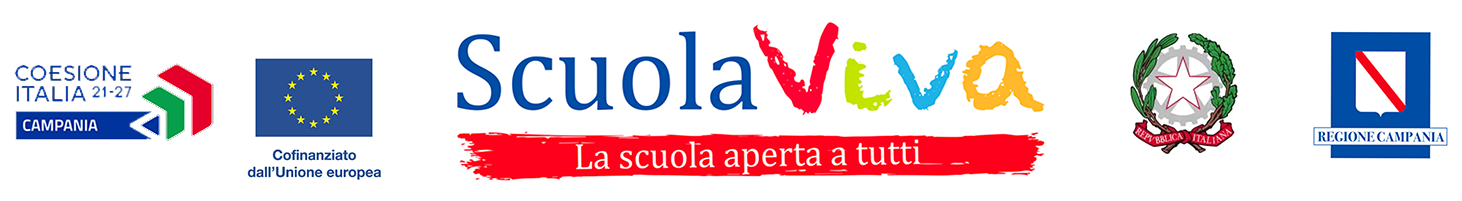 Al Dirigente scolastico dell’I.I.S. “E. Fermi”via Vitulanese – Montesarchio (BN) ALLEGATO 2SCHEDA DI AUTOVALUTAZIONEMODULO: MUSICAL IN INGLESEIl sottoscritto ___________________________________ nato a ______________________ il __________________ dichiara di possedere i seguenti titoli in riferimento al Bando di selezione e reclutamento di ESPERTI per attività di docenza per il progetto “FERMI AGORA’” programma Scuola Viva – Secondo ciclo I annualità, per il modulo MUSICAL IN INGLESE e azione scelta (compilare tabella di interesse): AZIONE “BALLO” 45 oreAZIONE “CANTO” 45 oreFIRMA __________________________________REQUISITIDESCRIZIONE DELLE ESPERIENZE E DEI TITOLIATTRIBUZIONE DEL PUNTEGGIORIFER. C.V.AUTOVALUTAZ.VALUTAZ.COMMISSIONETITOLI DI STUDIOTitolo di studio d’accademia afferente il settore di pertinenzaPUNTI 15POSSESSO DI ALTRI TITOLI SPECIFICIDiplomi, attestati, qualifiche afferenti alla danza rilasciati da enti riconosciuti (A.N.M.B., F.E.D.S., F.I.D., ecc.),diplomi conservatorio per la coreutica.1 PUNTOPER OGNI DIPLOMA/QUALIFICA                                                                                                    MAX  10 PUNTIESPERIENZE LAVORATIVE NEL CAMPO D’INTERVENTOPartecipazione come direttore artistico, esperto coreografo, maestro di danza, a progetti, eventi e manifestazioni, per enti pubblici e privati.PUNTI 1 PER OGNI ESPERIENZA                                                                                                    MAX 25 PUNTIPARTECIPAZIONI A MANIFESTAZIONIPartecipazioni a gare di ballo, spettacoli, eventi pubblici, televisivi come ballerino/a o coreografo/aPUNTI 1 PER OGNI PARTECIPAZIONE                                                                                                    MAX  20 PUNTIESPERIENZE LAVORATIVE IN AMBITO PON COME DOCENTE ESPERTOEsperienza in qualità di esperto in interventi PON-POR o progetti didattici annuali afferenti alla danzaPUNTI 1 PER OGNI INCARICO                                                                                                                                                                                                                MAX 10 PUNTIESPERIENZE LAVORATIVE IN AMBITO SCOLASTICOEsperienza in qualità di docente in discipline coreutiche negli istituti Secondari Statali musicali e coreutici.PUNTI 1 PER OGNI ANNO SCOLASTICO                                                                                                                                                                                                                MAX 10 PUNTITOTALE PUNTEGGIOTOTALE PUNTEGGIOTOTALE PUNTEGGIOTOTALE PUNTEGGIOREQUISITIDESCRIZIONE DELLE ESPERIENZE E DEI TITOLIATTRIBUZIONE DEL PUNTEGGIORIFER. C.V.AUTOVALUTAZ.VALUTAZ. COMMISSIONETITOLI DI STUDIOTitolo di studio di Conservatorio per il cantoPUNTI 15POSSESSO DI ALTRI TITOLI SPECIFICIDiplomi, attestati, qualifiche afferenti al canto rilasciati da enti riconosciuti (conservatori, accademie, centri studio, ecc).1 PUNTOPER OGNI DIPLOMA/QUALIFICA                                                                                                    MAX  10 PUNTIESPERIENZE LAVORATIVE NEL CAMPO D’INTERVENTOPartecipazione come direttore artistico, vocal coach, a progetti, eventi e manifestazioni, per enti pubblici e privati.PUNTI 1 PER OGNI ESPERIENZA                                                                                                    MAX 25 PUNTIPARTECIPAZIONI A MANIFESTAZIONIPartecipazioni a gare di canto, spettacoli, eventi pubblici, televisivi come cantante o coristaPUNTI 1 PER OGNI PARTECIPAZIONE                                                                                                    MAX  20 PUNTIESPERIENZE LAVORATIVE IN AMBITO PON COME DOCENTE ESPERTOEsperienza in qualità di esperto in interventi PON-POR o progetti scolastici annuali afferenti al cantoPUNTI 1 PER OGNI INCARICO                                                                                                                                                                                                               MAX 10 PUNTIESPERIENZE LAVORATIVE IN AMBITO SCOLASTICOEsperienza in qualità di docente in discipline inerenti il canto negli istituti Secondari Statali musicali e coreutici.PUNTI 1 PER OGNI ANNO SCOLASTICO                                                                                                                                                                                                                MAX 10 PUNTICONOSCENZA DELLA LINGUA INGLESEAttestati, certificati, qualifiche attestanti la conoscenza della lingua inglese secondo il Quadro Comune Europeo di Riferimento delle LingueB1.1 PUNTI 1B1.2 PUNTI 2C1.1 PUNTI 3C1.2 PUNTI 4                                                                                MAX 4 PUNTITOTALE PUNTEGGIOTOTALE PUNTEGGIOTOTALE PUNTEGGIOTOTALE PUNTEGGIO